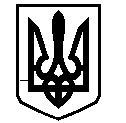 У К Р А Ї Н АЗАПОРІЗЬКА  ОБЛАСНА  РАДАПОСТІЙНА КОМІСІЯз питань управління об’єктами спільної власностітериторіальних громад області та житлово-комунального господарствапроспект Леніна, 164, м. Запоріжжя, 69107, тел. 224-70-30  15.04.2016   ВИСНОВКИ  ТА   РЕКОМЕНДАЦІЇ	За результатами розгляду питань порядку денного засідання четвертої позачергової сесії Запорізької обласної ради сьомого скликання, постійна комісія вирішила підтримати наступні проекти рішень та винести їх на розгляд сесії:	1. Про Програму розвитку рекреаційно-курортного комплексу та туризму в Запорізькій області на 2016-2020 роки.	2. Про застосування електронної системи закупівель товарів, робіт і послуг (ProZorro).	Зауваження: У пункті 1 та пункті 2 рішення слова «не менше 30 тис. грн.» замінити на «не менше 1 тис.грн.».		3. Про погодження видачі комунальному підприємству “Громада Молочанської міської ради” спеціального дозволу на користування надрами на території Запорізької області.		4. Про погодження видачі комунальному підприємству “Чисте місто Приморськ” Приморської міської ради спеціального дозволу на користування надрами на території Запорізької області.5. Про погодження видачі публічному акціонерному товариству “Токмацький ковальсько-штампувальний завод” спеціального дозволу на користування надрами на території Запорізької області.		6. Про видачу Державному підприємству «Інститут рибного господарства та екології моря» дозволу на спеціальне водокористування на водному об'єкті місцевого значення.	7. Про затвердження п. 1 розпоряджень голови обласної ради щодо звільнення керівників комунальних установ та закладів, що є об'єктами спільної власності територіальних громад області.	8. Про надання дозволу на списання майна спільної власності територіальних громад сіл, селищ, міст Запорізької області шляхом ліквідації.	9. Про зміни у складі спільної власності територіальних громад сіл, селищ, міст Запорізької області.10. Про припинення діяльності комунального підприємства «Запорізька профдезінфекція» шляхом ліквідації.11. Про обрання представника громадськості Тлєуша В.М. до постійної поліцейської комісії  Головного управління Національної поліції в Запорізькій області.12. Про обрання представника громадськості Зінченка М.В. до постійної поліцейської комісії  Головного управління Національної поліції в Запорізькій області.	13. Про обрання представника громадськості Граматунової Н.С. до постійної поліцейської комісії  Головного управління Національної поліції в Запорізькій області.	14. Про обрання представника громадськості Дємєнєвої О.В. до постійної поліцейської комісії  Головного управління Національної поліції в Запорізькій області.	15. Про обрання представника громадськості Довгополика В.О. до постійної поліцейської комісії  Головного управління Національної поліції в Запорізькій області.	16. Про обрання представника громадськості Катанова А.В. до постійної поліцейської комісії  Головного управління Національної поліції в Запорізькій області.17. Про обрання представника громадськості Буряка О.М. до  постійної поліцейської комісії  Головного управління Національної поліції в Запорізькій області.18. Про обрання представника громадськості Вишнякової І.О. до  постійної поліцейської комісії  Головного управління Національної поліції в Запорізькій області.19. Про обрання представника громадськості Корольова Я.Б. до  постійної поліцейської комісії  Головного управління Національної поліції в Запорізькій області.20. Про обрання представника громадськості Коротенка Д.О. до  постійної поліцейської комісії  Головного управління Національної поліції в Запорізькій області.	21. Про обрання представника громадськості Нестеренка В.В. до постійної поліцейської комісії Головного управління Національної поліції в Запорізькій області.	22. Про обрання представника громадськості П’ятигорця Р.М. до постійної поліцейської комісії  Головного управління Національної поліції в Запорізькій області.	23. Про звернення депутатів Запорізької обласної ради до Прем’єр-міністра України щодо внесення змін до постанови Кабінету Міністрів України від 16.03.2016 № 199 «Про деякі питання надання у 2016 році субвенції з державного бюджету місцевим бюджетам на здійснення заходів щодо соціально-економічного розвитку окремих територій».24. Про притягнення до дисциплінарної відповідальності ректора комунального закладу «Запорізький обласний інститут післядипломної педагогічної освіти» Запорізької обласної ради Пашкова В.В.Голова постійної комісії 					                          	Р.В. Бойчук